Z distribution practice problems1. Given a normally distributed population with a mean of 75 and a standard deviation of 6, how likely is it that you could randomly draw a score less than 69?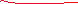 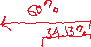 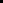 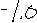 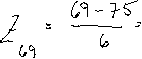 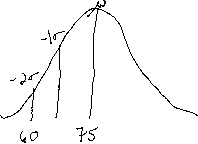 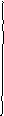 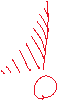 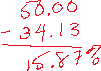 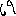 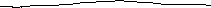 2. With a normally distributed population,  mean = 125 and std. dev. = 12, how likely is it that you could randomly draw a score greater than 142?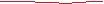 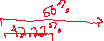 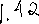 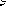 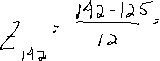 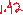 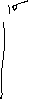 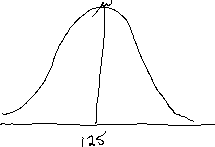 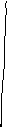 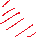 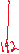 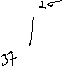 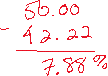 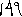 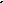 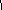 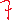 3. Using the parameters in #2, how likely is it that you could randomly draw a score between 110 and 129?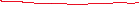 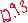 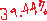 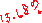 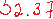 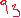 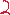 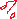 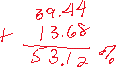 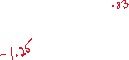 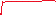 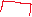 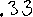 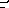 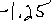 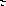 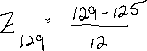 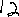 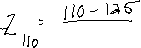 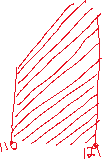 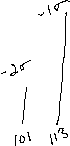 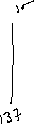 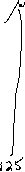 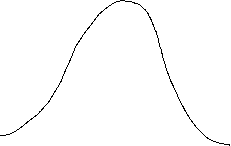 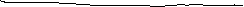 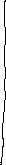 